Des figures à partir de carrés
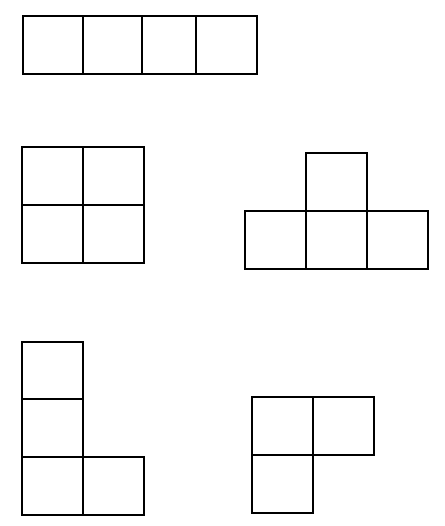 